СОБРАНИЕ ПРЕДСТАВИТЕЛЕЙ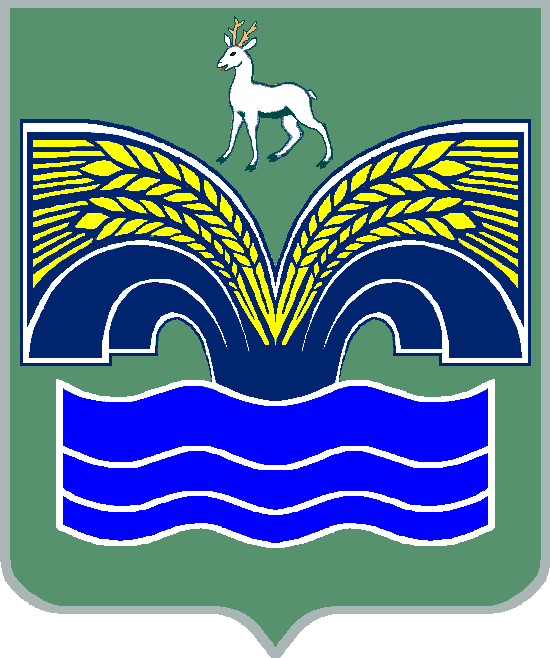 СЕЛЬСКОГО ПОСЕЛЕНИЯ СВЕТЛОЕ ПОЛЕМУНИЦИПАЛЬНОГО РАЙОНА КРАСНОЯРСКИЙСАМАРСКОЙ ОБЛАСТИЧЕТВЁРТОГО СОЗЫВАРЕШЕНИЕот 15 сентября 2021 года № 37Об определении видов муниципального контроля, которые не осуществляются на территории сельского поселения Светлое Поле муниципального района Красноярский Самарской области в связи с отсутствием на его территории объектов муниципального контроляРассмотрев внесенный Главой сельского поселения Светлое Поле муниципального района Красноярский Самарской области в порядке правотворческой инициативы проект решения Собрания представителей сельского поселения Светлое Поле муниципального района Красноярский Самарской области    «Об определении видов муниципального контроля, которые не осуществляются на территории сельского поселения Светлое Поле муниципального района Красноярский Самарской области в связи с отсутствием на его территории объектов муниципального контроля», в соответствии с частью 9 статьи 1 и статьей 16 Федерального закона от 31.07.2020 № 248-ФЗ «О государственном контроле (надзоре) и муниципальном контроле в Российской Федерации» Собрание сельского поселения Светлое Поле  муниципального района Красноярский Самарской области РЕШИЛО:1. На территории сельского поселения Светлое Поле муниципального района Красноярский Самарской области не осуществляется: 1) муниципальный лесной контроль в связи с отсутствием на территории сельского поселения Светлое Поле муниципального района Красноярский Самарской области лесных участков, находящихся в муниципальной собственности;2) муниципальный контроль в области охраны и использования особо охраняемых природных территорий местного значения в связи с отсутствием таких территорий;2.  Опубликовать настоящее решение в газете «Красноярский вестник» и разместить на официальном сайте Администрации муниципального района Красноярский Самарской области в подразделе «Контрольно-надзорная деятельность» раздела «Поселения».3. Настоящее решение вступает в силу со дня его официального опубликования. Пояснительная записка к решению об определении видов муниципального контроля, которые не осуществляются, в связи с отсутствием на  территории муниципального образования объектов муниципального контроляПринятие решения об определении видов муниципального контроля, которые не осуществляются, в связи с отсутствием на территории муниципального образования объектов муниципального контроля не является обязательным. Необходимость принятия такого решения не предусмотрена федеральным законодательством. Частью 9 статьи 1 Федерального закона от 31.07.2020 № 248-ФЗ                     «О государственном контроле (надзоре) и муниципальном контроле в Российской Федерации» предусмотрено, что вид муниципального контроля подлежит осуществлению при наличии в границах муниципального образования объектов соответствующего вида контроля. Таким образом, по смыслу указанного положения отсутствие объектов муниципального контроля на территории муниципального образования означает отсутствие необходимости его осуществления и, как следствие, принятия положения о соответствующем виде муниципального контроля.Однако практика работы органов прокуратуры зачастую свидетельствует о том, что даже в отсутствие всякой необходимости принятия нормативного правового акта в органы местного самоуправления вносятся акты прокурорского реагирования, требующие его принятия. Принимая во внимания подобные особенности правоприменительной практики, предлагается принимать правовые акты, информирующие население муниципальных образований и органы власти о том, какие конкретно виды муниципального контроля в муниципальном образовании осуществляются или будут реально осуществляться, а какие нет.   Председатель Собрания представителей сельского поселения Светлое Поле муниципального района Красноярский Самарской области _______________ В.Г. ЧеркашовГлава сельского поселенияСветлое Полемуниципального районаКрасноярский Самарской области_______________ И.А. Старков